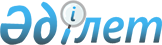 "Көміртегі квоталарының ұлттық жоспарын бекіту туралы" Қазақстан Республикасы Экология, геология және табиғи ресурстар министрінің 2022 жылғы 11 шiлдедегi № 525 бұйрығына өзгерістер енгізу туралыҚазақстан Республикасы Экология және табиғи ресурстар министрінің 2024 жылғы 30 қаңтардағы № 16-Ө бұйрығы
      Қазақстан Республикасының Экология кодексі 290-бабының 2-тармағына сәйкес БҰЙЫРАМЫН:
      1. "Көміртегі квоталарының ұлттық жоспарын бекіту туралы" Қазақстан Республикасы Экология, геология және табиғи ресурстар министрінің 2022 жылғы 11 шiлдедегi № 525 бұйрығына (Нормативтік құқықтық актілерді мемлекеттік тіркеу тізілімінде № 28798 болып тіркелген) мынадай өзгерістер енгізілсін:
      Көрсетілген бұйрықпен бекітілген көміртегі квотасының ұлттық жоспары осы бұйрыққа қосымшаға сәйкес жаңа редакцияда жазылсын.
      2. Қазақстан Республикасының Экология және табиғи ресурстар министрлігінің Климат саясаты департаменті заңнамада белгіленген тәртіппен:
      1) осы бұйрықты қазақ және орыс тілдерінде Қазақстан Республикасының нормативтік құқықтық актілерінің Эталондық бақылау банкінде ресми жариялау және енгізу үшін "Қазақстан Республикасының заңнама және құқықтық ақпарат институты" шаруашылық жүргізу құқығындағы республикалық мемлекеттік кәсіпорнына жіберуді;
      2) осы бұйрықты Қазақстан Республикасы Экология және табиғи ресурстар министрлігінің интернет-ресурсында орналастыруды қамтамасыз етсін.
      3. Осы бұйрықтың орындалуын бақылау жетекшілік ететін Қазақстан Республикасының Экология және табиғи ресурстар вице-министріне жүктелсін.
      4. Осы бұйрық қол қойылған күнінен бастап қолданысқа енгізіледі.
      "КЕЛІСІЛДІ"Қазақстан РеспубликасыӨнеркәсіп және құрылыс министрлігі
      "КЕЛІСІЛДІ"
      Қазақстан Республикасы
      Қаржы министрлігі
      "КЕЛІСІЛДІ"
      Қазақстан Республикасы
      Ұлттық экономика министрлігі
      "КЕЛІСІЛДІ"
      Қазақстан Республикасы
      Энергетика министрлігі Көміртегі квоталарының Ұлттық жоспары Экономиканың реттелетін секторлары бойынша квоталау субъектілері арасында бөлінуге жататын көміртегі квотасы бірліктерінің жалпы саны
					© 2012. Қазақстан Республикасы Әділет министрлігінің «Қазақстан Республикасының Заңнама және құқықтық ақпарат институты» ШЖҚ РМК
				
      Министр 

Е. Нысанбаев
Қазақстан Республикасы
Экология, геология және
табиғи ресурстар министрі
2022 жылғы 11 шілдедегі
№ 525 бұйрығымен бекітілген
бұйрығына қосымша
Экономиканың реттелетін секторы
2022 жылға арналған көміртегі квотасы бірліктерінің саны, көміртегі қос тотығының тоннасы
2023 жылға арналған көміртегі квотасы бірліктерінің саны, көміртегі қос тотығының тоннасы
2024 жылға арналған көміртегі квотасы бірліктерінің саны, көміртегі қос тотығының тоннасы
2025 жылға арналған көміртегі квотасы бірліктерінің саны, көміртегі қос тотығының тоннасы
Электр энергетикасы өнеркәсібі
95 304 595
93 872 608
94 343 363
92 101 734
Мұнай-газ
өнеркәсібі
23 039 146
22 692 974
22 921 486
22 379 767
Тау-кен өнеркәсібі
7 334 212
7 224 012
2 864 801
2 796 732
Металлургиялық өнеркәсіп 
30 747 135
30 285 148
30 383 809
29 661 879
Химиялық өндіріс 
1 715 105
1 689 335
2 464 510
2 390 980
Өңдеу (құрылыс материалдары: цемент, әктас, гипс және кірпіш өндіру бөлігінде)
өнеркәсібі
8 019 802
7 899 302
9 109 279
8 892 839
Көміртегі квотасы бірліктері резервінің көлемі
11 816 923
11 643 887
9 275 603
9 194 506